Н А К А З09.02.2017    				№  36Про проведення ХI міського турніру юних журналістів для учнів 9-11-х класів загальноосвітніх навчальних закладівНа виконання основних заходів Комплексної програми розвитку освіти м. Харкова на 2011-2017 роки, з метою подальшого вдосконалення системи роботи з обдарованими учнями, підвищення інтересу учнів до поглибленого вивчення філологічних наук, набуття ними досвіду роботи в засобах масової інформаціїНАКАЗУЮ:Затвердити:1.1. Умови проведення ХІ міського турніру юних журналістів для учнів 9-11-х класів загальноосвітніх навчальних закладів – далі Турніру (додаток 1).1.2. Склад оргкомітету Турніру (додаток 2).1.3. Склад журі Турніру (додаток 3).Оргкомітету Турніру:2.1. Провести ХІ міський турнір юних журналістів для учнів 9-11-х класів загальноосвітніх навчальних закладів у два етапи:І (районний) етап – до 09 березня 2017 року;ІІ (міський) етап – 18 березня 2017 року на базі Харківської гімназії № 12 Харківської міської ради Харківської області.2.2. Здійснити нагородження переможців Турніру.                                                                       18.03.2017Науково-методичному педагогічному центру Департаменту освіти (Дулова А.С.) здійснити організаційно-методичне забезпечення проведення Турніру.Відділу бухгалтерського обліку та звітності (Коротка Л.В.):4.1. Підготувати та надати на затвердження кошторис витрат на організацію та проведення Турніру відповідно до Комплексної програми розвитку освіти м. Харкова на 2011-2017 роки в межах бюджетних призначень на зазначені цілі у 2017 році.                                                                             До 03.03.20174.2. Забезпечити фінансування організації та проведення Турніру в межах затвердженого кошторису витрат.Управлінням освіти адміністрацій районів Харківської міської ради, керівникам навчальних закладів міського підпорядкування:5.1. Довести інформацію щодо проведення Турніру до педагогічних працівників та учнів підпорядкованих загальноосвітніх навчальних закладів.До 17.02.20175.2. Провести І (районний) етап Турніру згідно з Умовами проведення ХІ міського турніру юних журналістів.До 10.03.20175.3. Надати до Науково-методичного педагогічного центру інформацію про проведення І (районного) етапу та заявки на участь у ІІ (міському) етапі Турніру (додаток 4).До 14.03.20175.4. Сприяти участі переможців І (районного) етапу у ІІ (міському) етапі Турніру.18.03.2017Директору Харківської гімназії № 12 Харківської міської ради Харківської області Калмичковій Л.А. створити умови для проведення ІІ (міського) етапу Турніру.18.03.2017Інженеру з інформаційно-методичного та технічного забезпечення Науково-методичного педагогічного центру Войтенко Є.О. розмістити цей наказ на сайті Департаменту освіти. До 16.02.2017Контроль за виконанням цього наказу покласти на заступника директора Департаменту освіти Віцько О.В.Директор Департаменту освіти 	О.І. ДеменкоЗ наказом ознайомлені:О.В. Віцько 					А.С. ДуловаЄ.О. Войтенко 					Л.А. Калмичкова           Л.В. Коротка 	                                         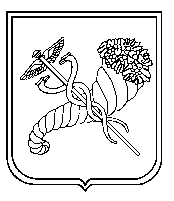 